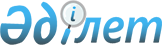 Об утверждении Правил организации социальных рабочих мест и порядка отбора работодателей, предлагающих их создание
					
			Утративший силу
			
			
		
					Постановление Акимата города Астаны от 3 мая 2005 года N 3-1-320п.
Зарегистрировано Департаментом юстиции города Астаны от 3 июня 2005 года N 390. Утратило силу постановлением акимата города Астаны от 20 марта 2012 года № 158-304      Сноска. Утратило силу постановлением акимата города Астаны от 20.03.2012 № 158-304

      Сноска. Заголовок в редакции постановления акимата города Астаны от 08.05.2009 N 23-465п (порядок введения в действие см. п. 4)      В соответствии с Бюджетным кодексом Республики Казахстан, законами Республики Казахстан " О местном государственном управлении  и самоуправлении в Республике Казахстан", "О занятости населения" акимат города Астаны ПОСТАНОВЛЯЕТ:

      Сноска. Преамбула с изменениями, внесенными постановлением акимата города Астаны от 08.05.2009 N 23-465п (порядок введения в действие см. п. 4)

      1. Утвердить прилагаемые Правила организации социальных рабочих мест и порядок отбора работодателей, предлагающих их создание.

      Сноска. Пункт 1 в редакции постановления акимата города Астаны от 08.05.2009 N 23-465п (порядок введения в действие см. п. 4)

      2. Контроль за исполнением настоящего постановления возложить на заместителя акима города Астаны Мустафину С.С.     Аким                               У. ШУКЕЕВ     Первый заместитель акима           Есилов С.С.     Заместитель акима                  Мамытбеков А.С.     Заместитель акима                  Мустафина С.С.     Заместитель акима                  Толибаев М.Е.     Заместитель акима                  Фомичев С.В.     Руководитель аппарата акима        Тамабаев К.Ж.     Директор Государственного 

     учреждения "Департамент 

     финансов города Астаны"            Аскарова А.Е.     Заведующий отделом 

     документационной экспертизы        Нурпеисов Ж.Б.     Директор Государственного 

     учреждения "Департамент 

     экономики и бюджетного 

     планирования города Астаны"        Аманбаев Ж.Е.     Директор Государственного

     учреждения "Департамент

     занятости и социальных

     программ города Астаны"            Демеува А.С.

 Утверждены          

постановлением        

акимата города Астаны     

от 3 мая 2005 года      

N 3-1-320п           Правила 

организации социальных рабочих мест 

и порядок отбора работодателей, предлагающих их создание       Сноска. Заголовок в редакции постановления акимата города Астаны от 08.05.2009 N 23-465п (порядок введения в действие см. п. 4)      Сноска. По тексту слова "Департамент", "Департаментом" заменены соответственно словами "Управление", "Управлением" постановлением акимата города Астаны от 08.05.2009 N 23-465п (порядок введения в действие см. п. 4)       Настоящие Правила организации социальных рабочих мест и порядок отбора работодателей, предлагающих их создание (далее - Правила) разработаны в соответствии с Бюджетным кодексом Республики Казахстан, законами Республики Казахстан " О местном государственном управлении  и самоуправлении в Республике Казахстан", " О занятости населения", в целях расширения мер по содействию занятости социально уязвимых 

категорий населения.

       Сноска. Преамбула с изменениями, внесенными постановлением акимата города Астаны от 08.05.2009 N 23-465п (порядок введения в действие см. п. 4) 

  1. Общие положения      1. Правила определяют порядок организации и финансирования социальных рабочих мест для трудоустройства обратившихся лиц из целевых групп населения, отбора работодателей, предлагающих их создание регулируют основные условия и систему расчетов с организациями, предоставляющими или создающими социальные рабочие места.

       Сноска. Пункт 1 с изменениями, внесенными постановлением акимата города Астаны от 08.05.2009 N 23-465п (порядок введения в действие см. п. 4)

      2. Основные понятия, используемые в настоящих Правилах:

      1) социальное рабочее место - рабочее место, предоставляемое работодателем для трудоустройства лиц из числа целевых групп населения, направленных Государственным учреждением "Управление занятости и социальных программ города Астаны" (далее - Управление), с частичной компенсацией затрат работодателя на оплату труда принятых работников из средств городского бюджета; 

      2) целевые группы населения - группы лиц, ежегодно определяемые акиматом города Астаны, испытывающие затруднения в трудоустройстве и требующие социальной защиты; 

      3) работодатель - юридическое либо физическое лицо, независимо от форм собственности, осуществляющее свою деятельность на территории города Астаны. 

      3. Социальное рабочее место предоставляется на срок не более шести месяцев. 

      4. На лиц, трудоустроенных на социальные рабочие места, распространяются законодательные акты Республики Казахстан о труде,  пенсионном обеспечении и страховании. 

  2. Порядок организации социальных рабочих мест 

и отбора работодателей, предлагающих их создание      Сноска. Заголовок Главы 2 в редакции постановления акимата города Астаны от 08.05.2009 N 23-465п (порядок введения в действие см. п. 4)

      5. Социальные рабочие места создаются работодателями за счет собственных средств. Оплата труда лиц, принятых на социальные рабочие места, частично осуществляется из бюджета города в размере не менее минимальной заработной платы, установленной законодательством на соответствующий финансовый год, с условием пятидесяти процентного софинансирования работодателем. Для работодателей, являющихся общественными объединениями инвалидов, устанавливается двадцати процентный размер софинансирования.

      Сноска. Пункт 5 в редакции постановления акимата города Астаны от 11.03.2010 № 23-199п (порядок введения в действие см. п. 4); с изменениями, внесенными постановлением акимата города Астаны от 23.08.2010 № 23-782п (вводится в действие по истечении десяти календарных дней после его первого официального опубликования).

      5-1. Акимам районов "Алматы", "Есиль", "Сарыарка" совместно с Управлением обеспечить организацию социальных рабочих мест.

       Сноска. Глава 2 дополнена пунктом 5-1 в соответствии с постановлением акимата города Астаны от 08.05.2009 N 23-465п (порядок введения в действие см. п. 4)

       5-2. Отбор работодателей, предлагающих создание социальных рабочих мест для трудоустройства лиц из целевых групп населения производится Управлением из числа организаций, подавших заявки, соответствующих требованию софинансирования, предусмотренному пунктом 5 настоящих Правил, и при условии соблюдения на предприятии законодательства о труде.

      Сноска. Глава 2 дополнена пунктом 5-2 в соответствии с постановлением акимата города Астаны от 08.05.2009 N 23-465п (порядок введения в действие см. п. 4)

      6. Управление в пределах средств, предусмотренных в бюджете города по бюджетной программе "Программа занятости", заключает с работодателями, прошедшими отбор, договоры по форме согласно приложению 1, в которых оговариваются условия, размеры оплаты труда и порядок выплаты частичной компенсации затрат на оплату труда лиц, принятых на социальные рабочие места.

      Сноска. Пункт 6 с изменениями, внесенными постановлением акимата города Астаны от 08.05.2009 N 23-465п (порядок введения в действие см. п. 4)

      7. Приоритетное право трудоустройства на социальные рабочие места, имеют инвалиды и лица предпенсионного возраста.  

  3. Источники и условия 

финансирования социальных рабочих мест       8. Оплата труда лиц, принятых на социальные рабочие места, осуществляется ежемесячно согласно условиям трудового договора, заключаемого в соответствии с законодательством о труде, и зависит от количества, качества и сложности выполняемой работы.

      Сноска. Пункт 8 с изменениями, внесенными постановлением акимата города Астаны от 11.03.2010 № 23-199п (порядок введения в действие см. п. 4)

      9. Исключен постановлением акимата города Астаны от 23.08.2010 № 23-782п (вводится в действие по истечении десяти календарных дней после его первого официального опубликования).

      10. Затраты работодателей на оплату труда лиц, трудоустроенных на социальные рабочие места, частично компенсируются из средств бюджета города в размере не менее минимальной заработной платы, установленной законодательством Республики Казахстан на соответствующий финансовый год, и перечисляются на лицевые счета указанных лиц.

      Сноска. Пункт 10 с изменениями, внесенными постановлением акимата города Астаны от 08.05.2009 N 23-465п (порядок введения в действие см. п. 4); от 11.03.2010 № 23-199п (порядок введения в действие см. п. 4)

      11. Работодатели для частичной компенсации затрат на оплату труда лиц, принятых на социальные рабочие места, из бюджета города ежемесячно представляют в Управление сведения о лицах, принявших участие в социальных рабочих местах, согласно приложению 2.

      Сноска. Пункт 11 с изменениями, внесенными постановлением акимата города Астаны от 11.03.2010 № 23-199п (порядок введения в действие см. п. 4) 

      12. В зависимости от количества, качества и сложности выполняемой работы работодатели за счет собственных средств вправе устанавливать дополнительные надбавки за фактически выполненную работу. 

  4. Контроль за порядком организации

и финансирования социальных рабочих мест      13. Контроль за организацией и финансированием социальных рабочих мест осуществляется Управлением в установленном законодательством порядке.

 Приложение 1           

к Правилам организации      

и финансирования         

социальных рабочих мест,    

утвержденным постановлением    

акимата города Астаны       

от 3 мая 2005 года        

N 3-1-320п            Договор N ___ 

по трудоустройству безработных на социальные рабочие места      Сноска. По тексту слова "Департамент", "Департамента", "Департаменту", "Департаментом" заменены соответственно словами "Управление", "Управления", "Управлению", "Управлением" постановлением акимата города Астаны от 08.05.2009 N 23-465п (порядок введения в действие см. п. 4); Приложение 1 с изменениями, внесенными постановлением акимата города Астаны от 11.03.2010 № 23-199п (порядок введения в действие см. п. 4)г. Астана                        " __ " ______________ 200_ г.       Государственное учреждение "Управление занятости и социальных программ города Астаны" в лице начальника ______________________, именуемый в дальнейшем Управление, действующий на основании Положения, с одной стороны, и ________________________________________________________________

                  (полное наименование исполнителя)

в лице, ________________________________________________________

                        (Ф.И.О. руководителя) 

именуемый в дальнейшем Работодатель, действующий на основании _________________________________________________________________,                          (устава, положения)

с другой стороны, именуемые совместно Стороны, руководствуясь Правилами организации социальных рабочих мест и порядком отбора работодателей, предлагающих их создание (далее - Правила), утвержденными постановлением акимата города Астаны от " __ " ___________ 200 _ года N ____________, заключили настоящий договор о нижеследующем:

      Сноска. Преамбула с изменениями, внесенными постановлением акимата города Астаны от 08.05.2009 N 23-465п (порядок введения в действие см. п. 4 ) 

 1. Предмет договора      1.1. Управление планирует и осуществляет мероприятия, связанные с организацией трудоустройства безработных из числа целевых групп населения на социальные рабочие места. 

      1.2. Работодатель обеспечивает предоставление или создание социальных рабочих мест для трудоустройства безработных из числа целевых групп населения. 

 2. Права и обязанности Сторон      2.1. Управление: 

      2.1.1. Направляет безработных на подходящую работу на социальные рабочие места. 

      2.1.2. Частично компенсирует затраты Работодателя в соответствии с пунктами 5, 10 Правил из городского бюджета на оплату труда безработных, трудоустроенных на социальные рабочие места, в размере не менее минимальной заработной платы, установленной законодательством Республики Казахстан на соответствующий финансовый год, что является одной из мер социальной защиты безработных. Финансирование расходов Управления осуществляется в рамках бюджетной программы "Программа занятости".

      Сноска. Пункт 2.1.2. с изменениями, внесенными постановлением акимата города Астаны от 08.05.2009 N 23-465п (порядок введения в действие см. п. 4); от 11.03.2010 № 23-199п (порядок введения в действие см. п. 4)

      2.1.3. В целях надлежащего исполнения обязательств по настоящему договору и целевому расходованию средств городского бюджета вправе запрашивать у Работодателя информацию, 

касающуюся подтверждения факта трудоустройства лиц, направленных на социальные рабочие места, либо проверять ход исполнения условий договора Работодателем, не вмешиваясь в его деятельность. 

      2.1.4. Вправе запрашивать необходимые сведения по лицам, трудоустроенным на социальные рабочие места, в рамках исполнения настоящего договора.

      2.2. Работодатель:

      2.2.1. Предоставляет или создает следующие социальные рабочие места:      2.2.2. Заключает трудовые договоры с гражданами, принятыми на работу на социальные рабочие места, в соответствии с трудовым законодательством Республики Казахстан и в течение трех дней предоставляет Управлению копии: трудового договора, удостоверения личности, социального индивидуального кода (СИК), регистрационного номера налогоплательщика (РНН), договора с Накопительным пенсионным фондом принятого лица.

      Сноска. Пункт 2.2.2. в редакции постановления акимата города Астаны от 11.03.2010 № 23-199п (порядок введения в действие см. п. 4)

      2.2.3. Устанавливает продолжительность рабочего времени в соответствии с  действующим законодательством о труде, используя гибкие формы организации рабочего времени. 

      2.2.4. Проводит с каждым принятым на работу инструктаж по технике безопасности. 

      2.2.5. Обеспечивает своих работников здоровыми и безопасными условиями труда в соответствии с законодательством Республики Казахстан. 

      2.2.6. Ежемесячно оплачивает заработную плату лицам, принятым на работу на социальные рабочие места, за фактически выполненные работы в соответствии с действующим законодательством. Оплата производится в соответствии с пунктами 5, 10 Правил.

      Сноска. Пункт 2.2.6. с изменениями, внесенными постановлением акимата города Астаны от 08.05.2009 N 23-465п (порядок введения в действие см. п. 4); от 11.03.2010 № 23-199п (порядок введения в действие см. п. 4)

      2.2.7. Исключен постановлением акимата города Астаны от 23.08.2010 № 23-782п (вводится в действие по истечении десяти календарных дней после его первого официального опубликования).

      2.2.8. Ставит в известность Управление о предоставлении лицу постоянной работы в трехдневный срок, представляет в полном объеме информацию по запросам Управления. 

      2.2.9. Исключен постановлением акимата города Астаны от 11.03.2010 № 23-199п (порядок введения в действие см. п. 4)

     2.2.10. Лицам, работающим на социальных рабочих местах, выплачивает социальные пособия по временной нетрудоспособности, возмещению вреда, причиненного увечьем или иным повреждением здоровья, в соответствии с действующим трудовым законодательством. 

      2.2.11. Представляет ежемесячно до пятого числа месяца, следующего за отчетным, сведения о лицах, работающих на социальных рабочих местах установленного образца.

      Сноска. Пункт 2.1.11. с изменениями, внесенными постановлением акимата города Астаны от 11.03.2010 № 23-199п (порядок введения в действие см. п. 4); от 23.08.2010 № 23-782п (вводится в действие по истечении десяти календарных дней после его первого официального опубликования). 

      2.2.12. Представляет информацию о ходе исполнения обязательства.

      2.2.13. Исключен постановлением акимата города Астаны от 23.08.2010 № 23-782п (вводится в действие по истечении десяти календарных дней после его первого официального опубликования).

      2.2.14. Незамедлительно уведомляет Управление о фактах изменения реквизитов банковского счета юридического лица, а также о случаях наложения (снятия) ареста и закрытия банковских счетов по другим причинам. 

  3. Порядок расчетов      3.1. Платежи по настоящему договору осуществляются Управлением путем перечисления денежных средств согласно Правилам на лицевые счета лиц, трудоустроенных на социальные рабочие места, по мере выделения денег Управлению финансовым органом города.

       Сноска. Пункт 3.1. с изменениями, внесенными постановлением акимата города Астаны от 08.05.2009 N 23-465п (порядок введения в действие см. п. 4)

       3.2. Возмещение затрат Работодателя производится ежемесячно на основании документов, указанных в пункте 2.2.11 настоящего Договора.

      Сноска. Пункт 3.2 в редакции постановления акимата города Астаны от 11.03.2010 № 23-199п (порядок введения в действие см. п. 4) 4. Ответственность Сторон      4.1. Стороны несут ответственность за выполнение договорных обязательств в соответствии с действующим законодательством Республики Казахстан. 

 5. Порядок рассмотрения споров      5.1. Споры и разногласия, которые могут возникнуть при исполнении настоящего договора, будут по возможности разрешаться путем переговоров между Сторонами. 

      5.2. В случае, если споры не будут урегулированы переговорным путем, они разрешаются в установленном законодательством порядке. 

 6. Срок действия договора      6.1. Настоящий договор вступает в юридическую силу и становится обязательным для сторон с момента регистрации в органах Казначейства. 

      6.2. Настоящий договор составлен в трех экземплярах, которые имеют одинаковую юридическую силу. 

 7. Особые условия      7.1. Договор, изменения и дополнения к нему действительны лишь при условии, что они совершены в письменной форме, подписаны уполномоченными на то представителями Сторон и зарегистрированы в территориальном органе Казначейства. 

      7.2. Места исполнения обязательств по договору определяются в соответствии с требованиями статьи 281 Гражданского кодекса Республики Казахстан: для Работодателя - по месту его нахождения, для  Управления в месте нахождения Работодателя путем перечисления денежных средств на лицевые счета в рамках исполнения настоящего договора.

       Сноска. Пункт 7.2. с изменениями, внесенными постановлением акимата города Астаны от 08.05.2009 N 23-465п (порядок введения в действие см. п. 4)

      7.3. Исключен постановлением акимата города Астаны от 23.08.2010 № 23-782п (вводится в действие по истечении десяти календарных дней после его первого официального опубликования).

      7.4. Вопросы, касающиеся недопустимости исполнения обязательств по частям, возможности досрочного исполнения обязательства и требований к равномерности его исполнения, регулируются в соответствии с действующим гражданским законодательством. 

8. Юридические адреса Сторон       Сноска. Раздел 8 с изменениями, внесенными постановлением акимата города Астаны от 11.03.2010 № 23-199п (порядок введения в действие см. п. 4); от 23.08.2010 № 23-782п (вводится в действие по истечении десяти календарных дней после его первого официального опубликования).Государственное учреждение                     Работодатель

"Управление занятости и               __________________________

социальных программ города Астаны"       (полное наименование)

город Астана, ул. Ш. Иманбаевой, 16   __________________________

РНН ____________________                       (адрес)

БИН ____________________              ИИК ______________________

ИИК ____________________              РНН ______________________

БИК ____________________              БИК ______________________

____________________________              ______________________

(подпись, Ф.И.О. руководителя)             (Ф.И.О. руководителя)                                      "__" _________ 200__ г.

                                               МП

  Приложение 2          

к Правилам организации      

и финансирования         

социальных рабочих мест,    

утвержденным постановлением    

акимата города Астаны       

от 3 мая 2005 года        

N 3-1-320п      Сноска. Приложение 2 в редакции постановления акимата города Астаны от 11.03.2010 № 23-199п (порядок введения в действие см. п. 4) СВЕДЕНИЯ

о лицах, принявших участие в социальных рабочих местах

  Приложение 3           

к Правилам организации      

и финансирования         

социальных рабочих мест,    

утвержденным постановлением    

акимата города Астаны       

от 3 мая 2005 года        

N 3-1-320п                   Сноска. Приложение 3 исключено постановлением акимата города Астаны от 11.03.2010 № 23-199п (порядок введения в действие см. п. 4)
					© 2012. РГП на ПХВ «Институт законодательства и правовой информации Республики Казахстан» Министерства юстиции Республики Казахстан
				Социальное

рабочее

место по

специа-

льностиПериод

выполнения 

работ Количество

(человек)Сумма затрат из городского

бюджета (тенге)Сумма затрат из городского

бюджета (тенге)Сумма затрат из городского

бюджета (тенге)Социальное

рабочее

место по

специа-

льностиПериод

выполнения 

работ Количество

(человек)За одного

работника

в месяцИтого

в месяцЗа весь

период12 3 4 5 6 Итого:№

п/пФ.И.О.

(пол-

нос-

тью)Должность,

профессияДата

начала

работы

(№ и дата

заклю-

чения

трудового

договора)Коли-

чество

отрабо-

танных

днейДата

окончания

работы

(дата

увольнения,

причина)ВСЕГО

начислено

безработным

за выпол-

ненные

работы,

тенге1.2.3.4.5.6.7.